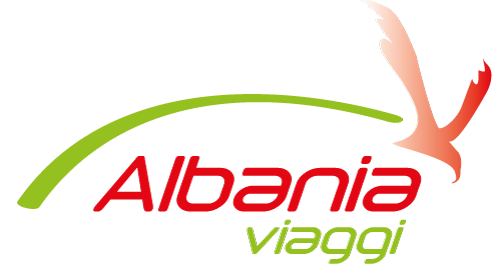 KONTRATE BASHKEPUNIMI SHERBIM TRANSPORTIMidisAgjensise Turistike ‘ALBANIA VIAGGI’, me seli ne Orikum - Vlore, Shqiperi, me numer    NIPT. L56413201k. DheZ/Znj…………………………………………, me Numer Licence …………….Data……………….                       Lloji Automjetit……………………………………...Targa ……..………………………...…………Numer vendesh……………………………………...……………………………………...………….Disponueshmeri zgare siper mjetit……………………………………...……………………………..Siguracion pasagjeresh……………………………………...………………...……………………….OFRON CMIMETSaranda -  Tirana Rinas……………………………………...………………………….EURO/LEKESaranda -  Tirana……………………………………...………………………….……..EURO/LEKESarande - Vlore……………………………………...…………………………………..EURO/LEKESarande - Durres……………………………………...…………………………………EURO/LEKESarande - Shkoder……………………………………...……………………………….EURO/LEKESarande  - Gjirokaster……………………………………...…………………………..EURO/LEKESarande - Igoumenitsa……………………………………...…………………………..EURO/LEKESarande - Korce ……………………………………...………………………………EURO/LEKESarande - Permet ……………………………………...………………………………..EURO/LEKESarande - Butrint ……………………………………...………………………………..EURO/LEKESarande - Ksamil ……………………………………...………………………………EURO/LEKESarande – Syri i Kalter ……………………………………...…………………………EURO/LEKESarande - Himare……………………………………...…………………………….EURO/LEKESarande - P. Palermo……………………………………...…………………………EURO/LEKESarande – Ioánnina ……………………………………...……………………………EURO/LEKE*CMIMI PER CDO ORE PRITJE………………...……………………………………EURO/LEKE*CMIMI PER KILOMETER TEPER………………...………………………………...EURO/LEKEALBANIA VIAGGIRr: Princesha Rugjin, Orikum - AlbaniaMob: +355 69.96.72.201Tel: +391.2. 20.66 Email: info@albaniaviaggi.com		Web: www.albaniaviaggi.comData, ………………………...                                                            Firma ………………………….      